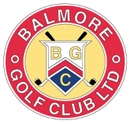 Balmore Golf ClubGeneric Open Competition Entry FormCompetition:  Date:  Entry Address: c/o Bob NewtonBalmore Golf ClubGolf Club Road; Balmore; GlasgowG64 4AWCheque Payable to:Balmore Golf Club Ltd.Entry Fee:  (See Website for details)Competition Details:Formats;  Handicap Limit;  Age Limit:(See our Website for specific details)First Name:Surname:Golf Club:Handicap:CDH:CDH:Email:DOB:(Senior & Junior events)(Senior & Junior events)Tel:Tel:Address 1:Address 2:Town/City:County:Postcode:Start Time:(Early/Mid/Late)Player 2 Name:Player 2 GC:Player 2 Hcp:DOB:DOB:Player 2 CDH:Player 3 Name:Player 3 GC:Player 3 Hcp:Player 3 CDH:Player 4 Name:Player 4 GC:Player 4 Hcp:Player 4 CDH:COMPETITION CONGU HANDICAP REQUESTED – ENSURE EMAIL IS STATED OR ENCLOSE AN SAE FOR POSTAL TEE TIME NOTIFICATIONCOMPETITION CONGU HANDICAP REQUESTED – ENSURE EMAIL IS STATED OR ENCLOSE AN SAE FOR POSTAL TEE TIME NOTIFICATIONCOMPETITION CONGU HANDICAP REQUESTED – ENSURE EMAIL IS STATED OR ENCLOSE AN SAE FOR POSTAL TEE TIME NOTIFICATIONCOMPETITION CONGU HANDICAP REQUESTED – ENSURE EMAIL IS STATED OR ENCLOSE AN SAE FOR POSTAL TEE TIME NOTIFICATIONCOMPETITION CONGU HANDICAP REQUESTED – ENSURE EMAIL IS STATED OR ENCLOSE AN SAE FOR POSTAL TEE TIME NOTIFICATIONCOMPETITION CONGU HANDICAP REQUESTED – ENSURE EMAIL IS STATED OR ENCLOSE AN SAE FOR POSTAL TEE TIME NOTIFICATIONCOMPETITION CONGU HANDICAP REQUESTED – ENSURE EMAIL IS STATED OR ENCLOSE AN SAE FOR POSTAL TEE TIME NOTIFICATIONCOMPETITION CONGU HANDICAP REQUESTED – ENSURE EMAIL IS STATED OR ENCLOSE AN SAE FOR POSTAL TEE TIME NOTIFICATIONCOMPETITION CONGU HANDICAP REQUESTED – ENSURE EMAIL IS STATED OR ENCLOSE AN SAE FOR POSTAL TEE TIME NOTIFICATIONCOMPETITION CONGU HANDICAP REQUESTED – ENSURE EMAIL IS STATED OR ENCLOSE AN SAE FOR POSTAL TEE TIME NOTIFICATION